EPISCOPAL CHURCH OF SOUTH SUDAN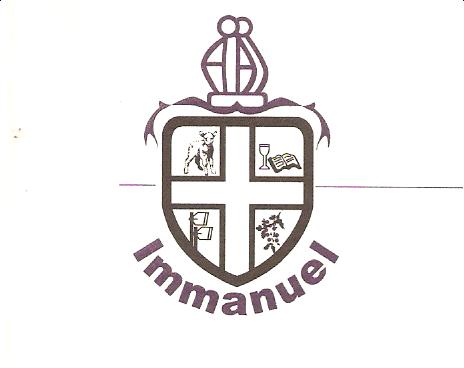 DIOCESE OF YEIOFFICE OF THE BISHOPPhysical address:  Old Mission Road, Yei                               Tel. Phone:  +211955047680, +2119977100655 Postal Address:      P.O.Box 110,                                              hill_shepherd@yahoo.comJuba, South Sudan                                                                      adebapararahilay@gmail.com         Created in Christ to do good works. Eph. 2:10 2nd March  2017Relief Emergency Assistance Programme (REAP)The Diocese of Yei is estimated to have over 450,000 people who left the country to refugee camps in northern Uganda alone, excluding those who fled into DR Congo.When I visited the mega refugee camp at Rhino Camp on 5th March 2017, I was so overwhelmed by the huge needs of the refugees to be fulfilled in almost every aspect of their lives. The range of needs is from lack of poles for constructing their make shift dwellings of plastic materials to churches. The available grass they are able to get from the surrounding host community land is at a cost and very much restricted. The refugees need this to cover the roofs of their tukuls, small grass roofs over mud walls.The refugees’ complaints range from insufficient rations of dry food, to lack of schools at all levels for their children. There are many young people in these camps, all very idle and having nothing to do. Many of them are stressed and traumatized and are in great need for counseling services in trauma and psychosocial disorders. They also need training in such skills like small business, and the priorities outlined in the concept paper attached. The presence of huge numbers of youth in all the camps presences worrying concerns. Their presence in these camps is a potential recruiting grounds for the rebel movements in South Sudan which is a threat to the future of this country. This in turn will fuel the rebellion and prolong the war in SS which means prolonged suffering of our people in refugee camps.We have also indicated on our priority list, the need for secondary and vocational training. We are most likely to lose out, if some of the young boys and girls that have completed their O and A ‘levels and are ready to join university, do not get any opportunities to continue with their studies. The future for South Sudan will be bleaker than its now.Bishop Hilary Luate AdebaBishop of ECSS Yei.EPISCOPAL CHURCH OF SOUTH SUDANDIOCESE OF YEIA Concept Paper No. 1.RELIEF EMERGENCY ASSISTANCE PROGRAMME (REAP)INTRODUCTIONThe Diocese of Yei has a moral obligation not to exclude the vulnerable such as the refugees, the widows, the disabled, the sick, the children and the old. Therefore, the idea of relief emergency assistance provision is part and parcel of the holistic approach to care and to provide spiritual, moral and physical solutions to the people’s problems in the Diocese of Yei. It’s because of this that in this particular difficult time of the people of South Sudan, and Yei in particular, there is an urgent need for the Diocese of Yei to play an active role. We do not intend to leave it only to the international community to provide help to our people alone but also to be seen on the ground as other actors as well.PROBLEM IDENTIFICATION METHOD.Following the outbreak of the crisis in Yei 14th July 2016, there were over 57,000 displaced people who fled their homes and assembled at the Immanuel Cathedral Ground on the 11 August 2016. Later the UNHCR projected over 100, 000 internally displaced persons were in immediate need for food items, medicines and security. This gives an idea of how many people so far still remain in Yei under dire conditions of lack of security, food, water, medicines and medical personnel. With all roads blocked and all medical outlets in Yei abandoned, there is a looming threat to the lives of the internally displaced persons trapped within Yei tow.  Those who were mostly women, include pregnant mothers, children, the old, the disabled and the destitute that could not run to the refugee camps in Uganda and Dr of Congo. These internally displaced people remained in Yei in the empty houses of those who had fled the town.  Following our visit to the refugee camps in northern Uganda, particularly Rhino Camp for an example, we were overwhelmed by the acute lack of schools at all levels in the camps. We assessed that there were over 450,000 people in those huge camps there. Among them are these categories of people:children.This group is in need of all supporting mechanisms to enable them maintain healthy growth mentally and physically. Therefore the basic needs they require range from food, water, medical attention, education both physical and mental.         11)  youth.               These include young girls and boys aged 14-17 years. This group has nothing to              do in the camps. They are highly stressed and traumatized and need immediate              coping skills to be imparted into them.  Currently they are resorting to               negative behavioral tendencies to source for drugs, alcohol, smoking, violence,               theft, and uncontrolled sexual behavior. This will impact negatively on the               refugee communities and the host communities as well. Their being in these camps               with nothing to occupy them, provides potential ground for recruitment into               the mushrooming rebel movements in South Sudan.   111)   The young men and women (Kayot)               This is the age group ranging from 18-45 years of age. Many of them are missing their               Husbands and wives and are alone in the camps. They are potentially exposed               to immoral  behavior that could result in massive spread of HIV/AID. Many of               the women have small  children and those of school going age as well. This group is               like the others, highly  traumatized and are in need of counseling services,               trauma and psychosocial healing. Some of the men are now developing some               insane behavior probably due to the burden of stress. This is a threat to the security               of the camp residents.THE MAJOR AIM OF REAP.The major aim of REAP is to source for means to provide coping mechanisms to these different groups of the refugees from South Sudan. We have tried to categorise the needs into the following:Objectives:To sound the alarm to those outside Yei and in the wider world to hear the plea for supporting the lives of the unfortunate people of South Sudan.To solicit for immediate financial assistance from those with some quick funds to be spent to alleviate the suffering of the people of SS before we witness massive deaths especially in Yei town resulting from starvation and as well those in the refugee camps in northern Uganda.To offer services to relieve psychological and the traumatic experiences these people have passed through in order to restore their human values of life back.To seek for assistance to provide needed services to the children caught in this scenario of massive man made suffering imposed on them.Areas of major concern:ChildrenWe were told by the camp refugee representative who said, there is an acute shortage of places in the very few schools made out of plastic materials provided by some humanitarian organisations. Children are said to be crammed together up to 300 in one small camp school. Apart from academic learning REAP is designed to solicit for the provision of facilities/services that will occupy these children and make them begin socializing as a means of integrating them for a peaceful and tribe-less society. We aim at providing:             Play parks in 4 major centres equipped with children’s play facilities such as:Pre- school learningMerry go roundSliding boardsFootballs, netballs, swing ropes for jumping, etc.Nets for football, netball, basketball, volleyball, etc.       11)   Youth education and training,            a)    Vocational training (30 places per year for 2 years): carpentry and joinery,                    auto mechanics, building and concrete practice, plumbing and water                    Sanitation, electrical instillation and catering.             b)   Academic training:  Theology, accounting / Finance. University education for                   4 eligible students.      111)  Young women.                 a)  Basic skills training:  Tailoring and fashion design. Embroidery and bed sheet making.                 hair dressing, bakery, and catering. In addition this group requires trauma healing                and stress relieving counseling sessions.     1v)  Pastors at Risk (PaR)           When the crisis intensified in Yei, massive movement of civilians              away from the town was already underway. Soon the whole of Yei              with an estimated population of 750,000 people was like half empty.              The majority of our pastors left with their flock and went into              exile mostly to Uganda. Currently the Diocesan list of pastors inside              Yei town contains 25 names including other church workers.              The Diocesan bishop has not seen and met 7 of his other archdeacons              and a total of 100 of his priests since the crisis broke out in July 2017.            The impact of this has had a tremendous weakening of the church             Since about 81% of the clergy is out in the bush or in exile mostly in             Uganda at refugee camps. The basic need of the pastors in the town is financial assistance. This will enable them to   to purchase basic commodities like food, soap, salt, medicine if they can get and pay the fees of the children remaining in the town schools. This need is recommended as valid request since it is just impossible for these clergy to obtain any cash that is still needed to support their lives.  Please see last page below.TIME LINE:  15th April 2017Because of the urgency of the refugee situation, REAP is supposed to roll into implementation latest by April 15th 2017 for the early May 2017 admissions to tertiary and skills training institutions. We are looking for some quick financial donations from supporters and /or our partners who are ready with those funds. REAP would be encouraged to receive positive acceptance from individuals who are willing to pick an item or two from our priority list provided above.Receipt of funds, if REAP is supported.Banking details:Name of Bank:                     Kenya Commercial Bank Ltd.Branch:                                  Arua Branch, Uganda. Account Name:                    ECS Diocese of Yei Development AccountCurrency:                              USDAccount No:                         2290187984SWIFT Code:                         KCBLUGKA.Bishop Hilary Luate Adeba,Bishop of ECSS Yei.LIST OF PASTORS AND HEADS OF DEPARTMENTS STRANDED IN YEI TOW.S/NoNamePositionLocation1Bishop Hilary Luate AdebaDiocesan BishopDiocesan Admin2Ven Margaret Jamba LukaArchdeacon of Yei and Bishop’s CommissaryDiocesan Admin3The very Rev. Richard Ali SworoDean of Immanuel CathedralCathedral Admin.4Rev. Levi Mayele MatatiaCureImmanuel cathedral5Rev. Taban FrancisDean wardenImmanuel Cathedral6Rev. Amule EliobaYouth coordinatorDiocesan admin7Rev. Gismala BennettMission and evangDiocesan admin8Rev. Mikaya hakimHospital ChaplainYei Civil hospital9 Rev. Yoasa OdradiPastor in ChargeSt Phillips Church, Yei urban10Rev. John James Wani             ‘’St Peters Church , Yei urban11Rev. Hilary Khamis            ‘’St Barnabas Parish, Yei urban12Rev. Justin Juma            ‘’Mundu Church, Yei urban13Rev. Abraham Chol Presiding priestDinka Congregation, Yei urban14Rev. Mama Kana NyadengCurate Dinka Congregation Yei urban15Rev. Jacob CholCurate Ghabat Church Yei urban16Rev. Paul AkecCurateMahad Church Yei urban17Rev. Philip TabanChaplain State headquarters18Rev. Fraser GibsonPastor in ChargeSt. Philip Yei urban19Rev. Jeremiah TabanPastor in ChargeMarakonye parish Yei urban20Rev. Alfred LubajoCurateSt. Paul parish Church21Rev.Confucius LowuyaPastor in ChargeSt Andrew Parish Church Gimunu22Rev. Simon Ajo Rural DeanYei Unban Archdeaconry23Rev.Remijo JamaPastor in ChargePokula displaced Parish church in Yei urban24Rev. Nathaniel Yacoub TiraPastor in ChargeDam displaced congregation25Rev. Peter Mawa AronaPastor in- charge  Rwonyi Parish Church26Rev, Samuel Joseph BiringiPastor in -chargeMerkule Congregation27Rev. Alfred ZikumbaSick and bedriddenSt Phillip Church28Canon Uriah ZakayoChief wardenImmanuel Cathedral29Rev, Mrs Assistant Pastor in-chargeAll Souls Church Nyakama30Rev. Hilary BabaAuxiliary PastorSt Barnabas Parish Church31Rev. Levi LukadiTutor  Bishop Alison Theological College (BATC)32Rev. Elisa AgoyoPastor in-chargeTrinity Parish Senjasiri Yei urban33Canon Bullen Gwagwe WaniHead of LaityImmanuel Cathedral34Rev. Jennifer AwateAssistant PastorSt Barnabas Jigomoni35Diocesan Staff without livelihoods3637Luate David JohnDiocesan SecretaryAdministration38Joel Lupai MenesonaResource managerAdministration39Waru TimoteoDiocesan RegistrarAdministration40Mrs. Joyce TabuBishop’s Personal SecretaryAdministration41Miss Esther Aggrey AdeMessengerBishop’s Office42Evang. Gabriel LobakareNational Revival MovementCentral Revival Administration43Joyce AdebaParton Mothers UnionMU Administration44Mary Gboka SolomonMU CoordinatorMU Administration45Simon MalishTeacherImmanuel kindergarten46Mrs. Mercy AlomoHeadmistressImmanuel Model Secondary School.47Mary TumaluHead  of Young family AssociationMU administration48David TabanDirector Regional Revival OfficeRevival Administration49Elias AwuleHead of Security GuardsDiocesan Administration50Susan AkujoManager ECS Guest House51Joseph Towongo AlisonHead Compound SecurityBATC52Juma Ag Administration Yei Teacher Training College.